                Bühnenanweisung moskovSKAya                             Stand 2022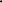 Stage:PA:             Quality PA system, 3-way active or proc. Controlled                    keine: Dynacord, Behringer Pulte                              Digital Mixer nur mit AbspracheMonitor:   4-way System               2x          front Monitor                A                                                         1x          front Monitor                B                                                             1x          Key fill                          C                                                         1x          drum fill oder in Ear ?   D                    4x terz monitor EQ 32 Band or channel console on StageFOH:         24/32 – Channel console                   2x terz front EQ                            noise gate          Soundcheck ca 1 hour                   1x digital Reverb                          compressor                   1x digital Delay                              Technik:  Gerd Kesselbaur    Phone: 016096768474                                           Channel                       Microphone1.   Kick AKG D112, Shure Beta ect.                 Gate2.   SnareSM 573.   Side SnareSM 574.   Hi HatAKG Kond.- Mic. C391 ect.                             5.   Tom 1SM 57                                                   Gate6.   Tom 2SM 57                                                   Gate7.   Overhead leftAKG Kond.-Mic. C391  etc8.   Overhead rightAKG Kond.-Mic. C391  etc.9.   BassOnly XLR  female                                Comp.10. 11. Guitar 1 right  lead   SM 57                                                12. Keyboard        MonoDI13. TromboneSennheiser MD52114. Tenor Saxonly XLR  female     Mikro bringt die Band selber mit15. Saxonly XLR  female     Mikro bringt die Band selber mit16. Trumpetonly XLR  female     Mikro bringt die Band selber mit17. Back voc.  (Key.)Beta/SM 58                             comp. über Sub Gruppe18. Back voc. ( front )Beta/SM 58                             comp. über Sub Gruppe19. Lead voc. ( front )Beta58                                     comp. über Sub Gruppe20. Back Voc. (Front)Beta/SM 58                             comp. über Sub Gruppe